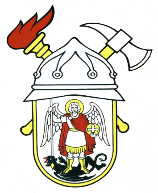 JAVNA VATROGASNA POSTROJBAGRADA ŠIBENIKAPut groblja 2 22000 ŠibenikKLASA: 372-01/22-01/04URBROJ: 2182-1-55-01-22-5Šibenik, 23. lipnja 2022.Temeljem Odluke o davanju u zakup dijela nekretnine (KLASA: 072-01/22-01/03, URBROJ: 2182-1-55-01-22-1 od 07.06.2022.), provedenog Javnog natječaja za davanje u zakup dijela nekretnine površine 50 m2 za postavljanje elektroničke komunikacijske infrastrukture i druge povezane opreme (KLASA: 372-01/22-01/04, URBROJ: 2182-55-01-22-1 od 08.06.2022.) te Zapisnika o otvaranju ponuda (KLASA: 372-01/22-01/04, URBROJ: 2182-1-55-15-22-3 od 21.06.2022.), zapovjednik Javne vatrogasne postrojbe grada Šibenika donosi O D L U K Uoodabiru ponuditelja za zakup dijela nekretnineI.Za najpovoljnijeg ponuditelja u postupku javnog natječaja za davanje u zakup dijela nekretnine površine 50 m2 za postavljanje elektroničke komunikacijske infrastrukture i druge povezane opreme, odabrana je sljedeća ponuda:II.Kriterij odabira ponuditelja je najviše ponuđena vrijednost zakupnine uz ispunjenje svih uvjeta iz natječaja.III.S odabranim ponuditeljem sklopit će se ugovor o zakupu dijela nekretnine za razdoblje od 01. srpnja 2022. godine do 30. lipnja 2025. godine. IV.Odluka se dostavlja sudionicima natječaja putem internetske stranice Javne vatrogasne postrojbe grada Šibenika, www.jvp-sibenik.hr te stupa na snagu istekom roka za podnošenje prigovora sukladno uvjetima natječaja.								JAVNA VATROGASNA POSTROJBA									 GRADA ŠIBENIKA									    ZAPOVJEDNIK								     Volimir Milošević, dipl.ing.sig.PODACI O PONUDITELJU ČIJA JE PONUDA ODABRANAPODACI O PONUDITELJU ČIJA JE PONUDA ODABRANANazivA1 Towers d.o.o.SjedišteVrtni put 1, ZagrebOIB72861917232Cijena mjesečne ponude po m2115,00 kn